MYANMAR – Dawei – Jungle Trail and Forest Spa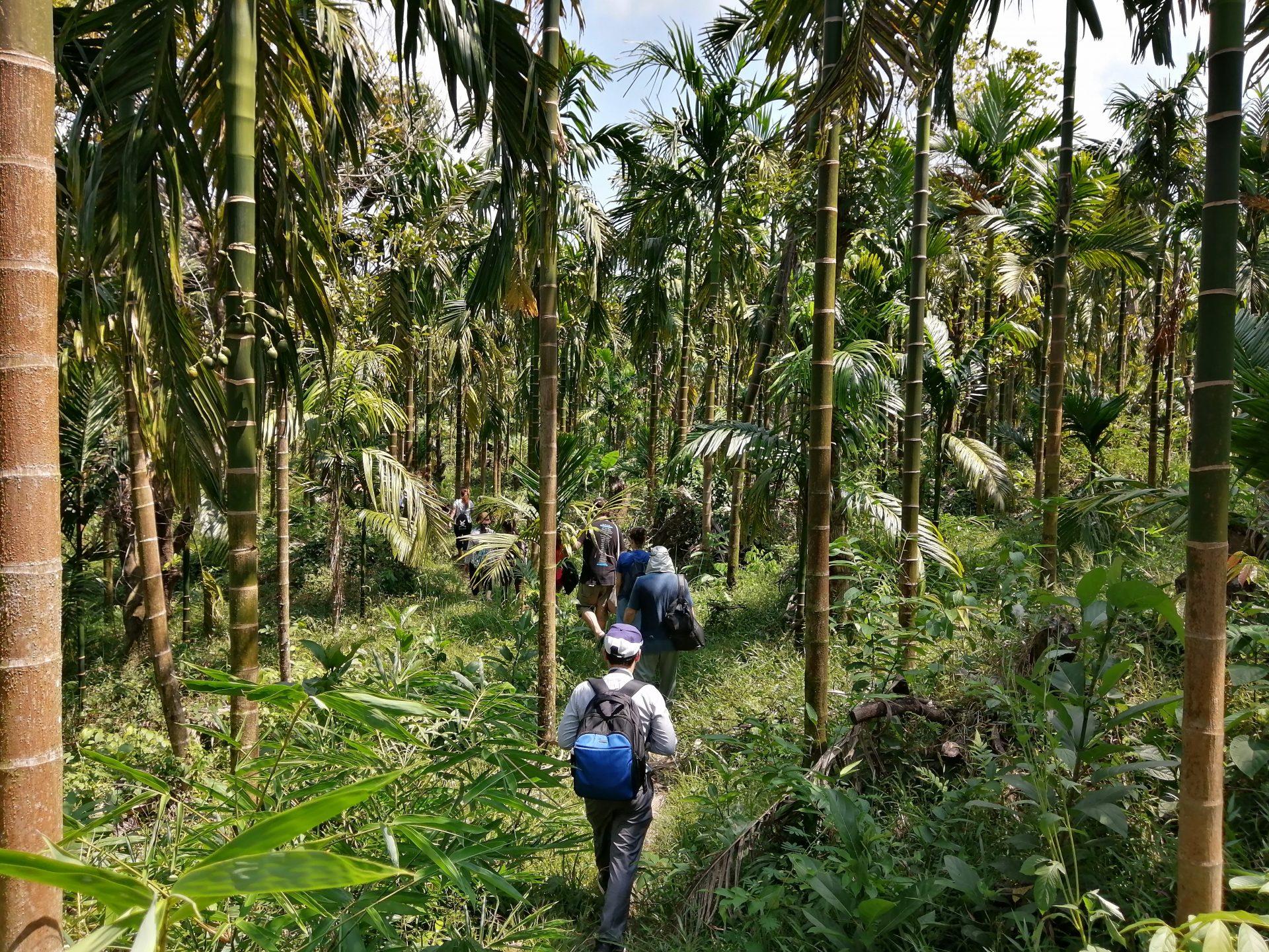 Over ViewThemeBeach Stay, Classic, Family, Sustainable, WellnessCountry - CityMyanmar - DaweiMarket segmentGroups, Thematic LeisurePrice Level$$Max pax1 personSeasonality20 personsArrival cityDaweiDeparture cityDaweiDescriptionVillagers will be leading this excursion inside the jungle surrounding their village. They know the flora by heart and will explain which plant is used for which medicine. The path then crosses the river a few times, allowing for refreshing swimming break. A lunch of local specialties will be served by the rive on a makeshift bamboo picnic table. The last stretch of the walk will be running along the river before reaching the highlight of the day: a low key, natural spa, set up in the jungle!Can be combined withThematic LeisureDawei – Fishing experience at Tizit BeachDawei – Moscos Island Snorkeling TripDawei – Dawei Arts and Crafts Selling pointsThe Forest Spa is a real highlight of the program: simple spa completely set up in the middle of natureKa Lone Thar Village is completely off the beaten tracks – offered by no other local operatorA real connection to naturePicnic lunch set up by the river: zero plastic policy and fresh local dishesThe program is organized from A to Z by the villagers committed to Dawei CBTThe project is supported by ITC – which already has a good reputation for their project in LoikawThe opportunity to discover a rarely explored side of Dawei and to balance a program and not only focus on the beachTime And TransportationPhotos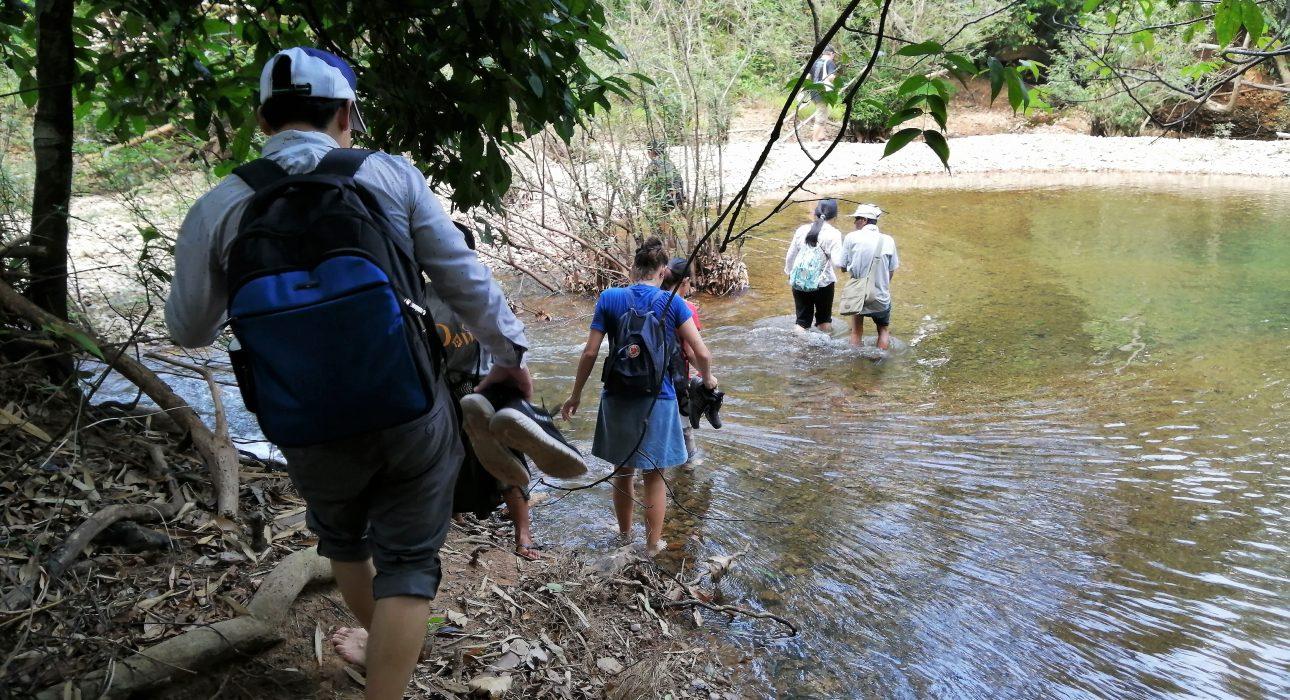 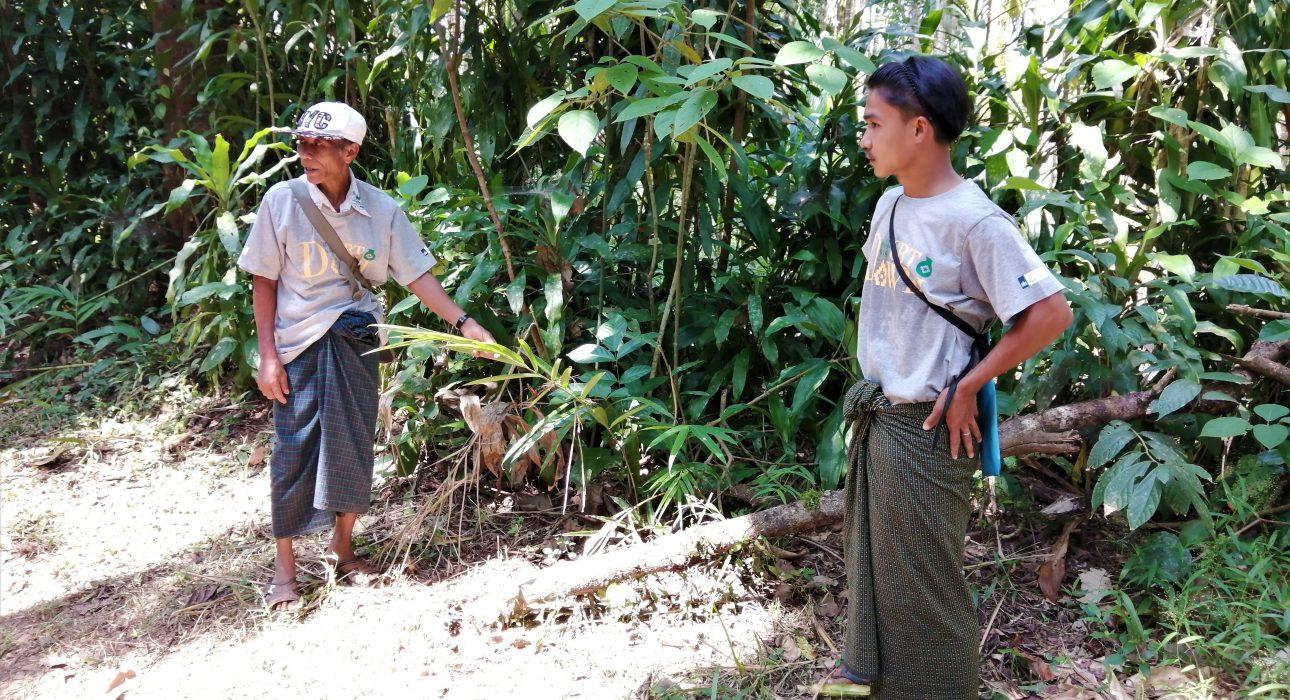 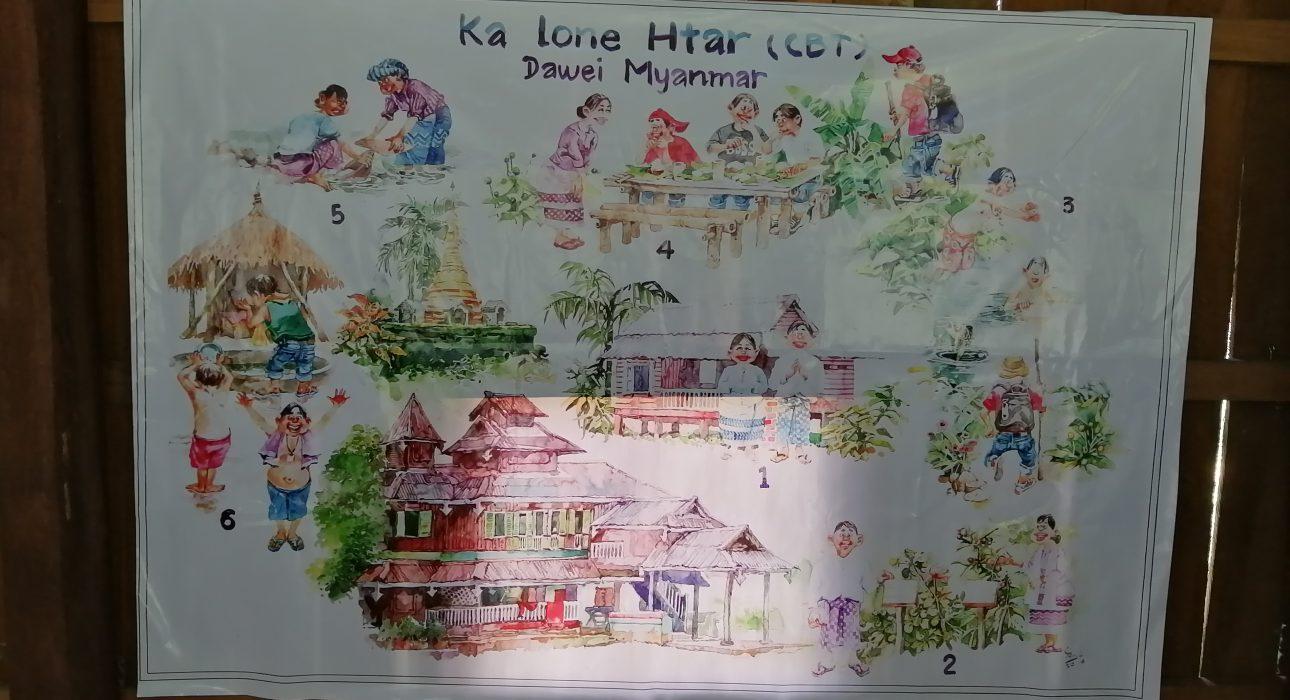 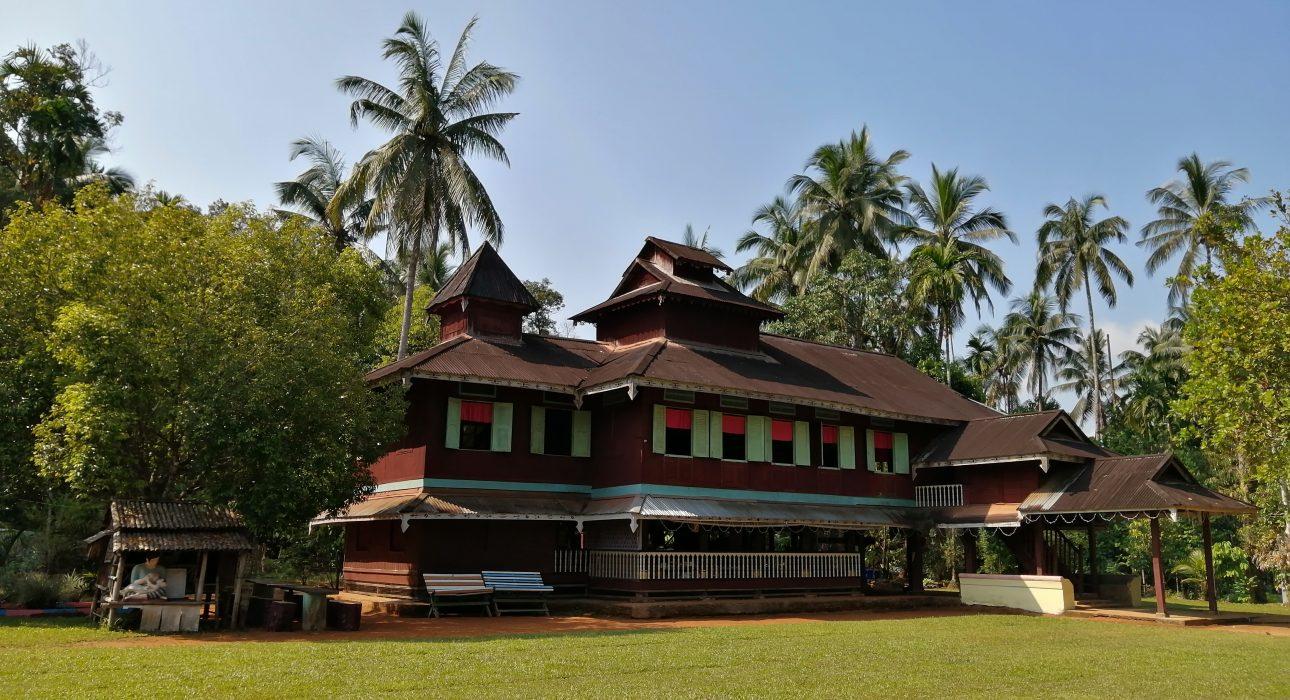 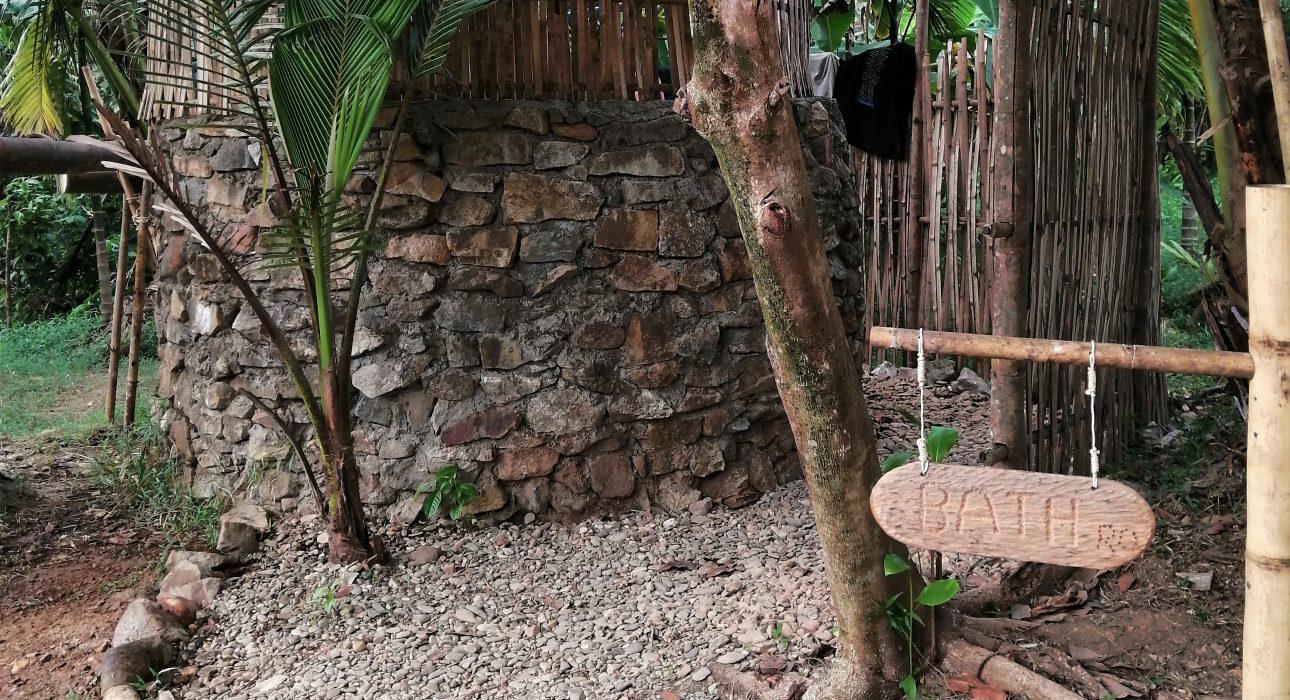 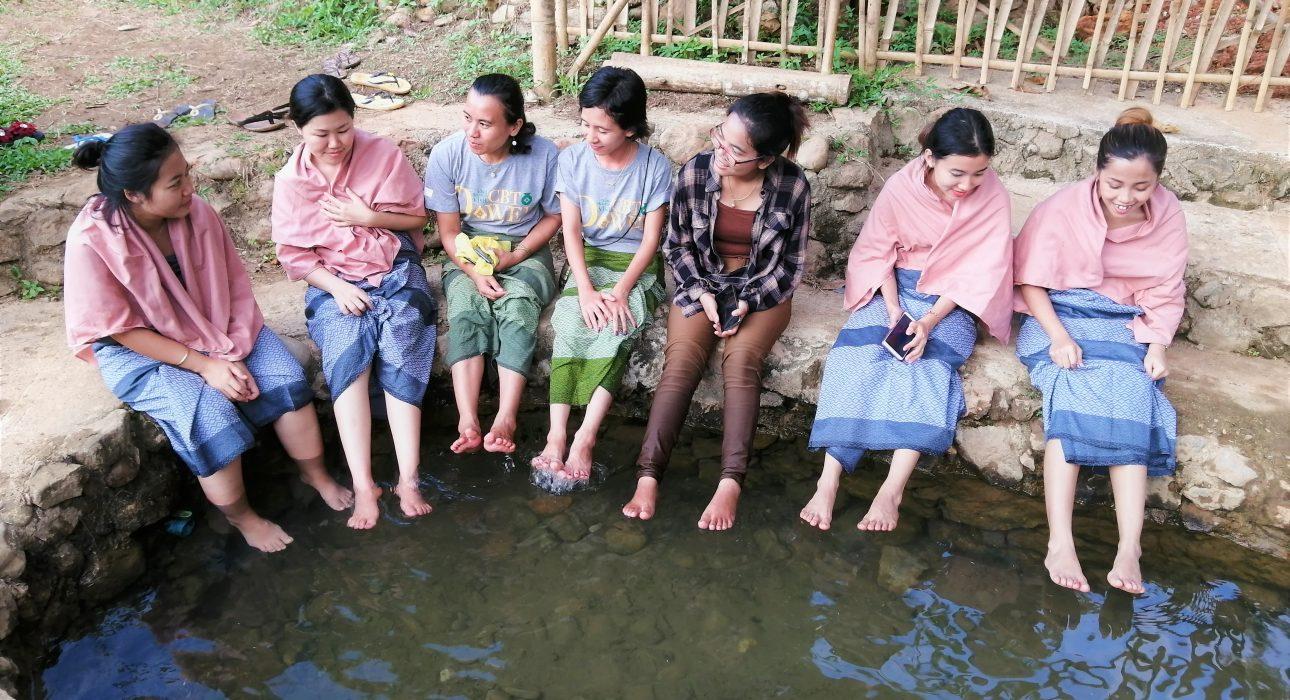 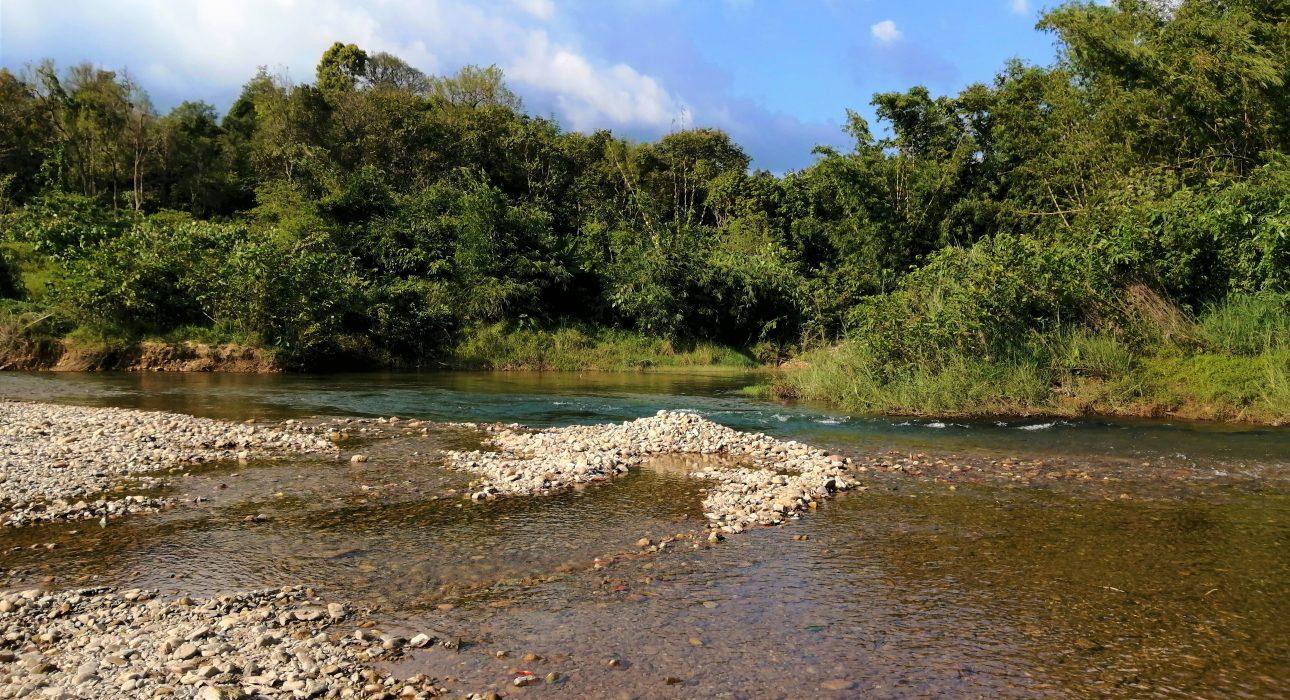 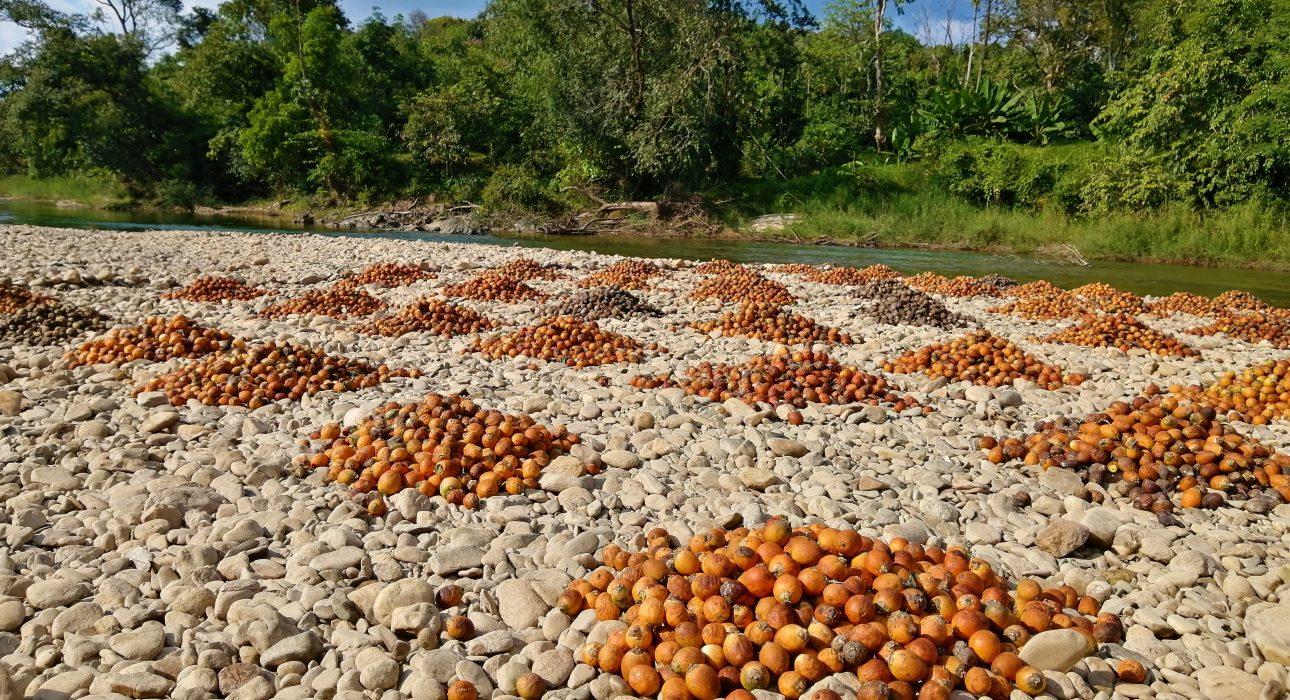 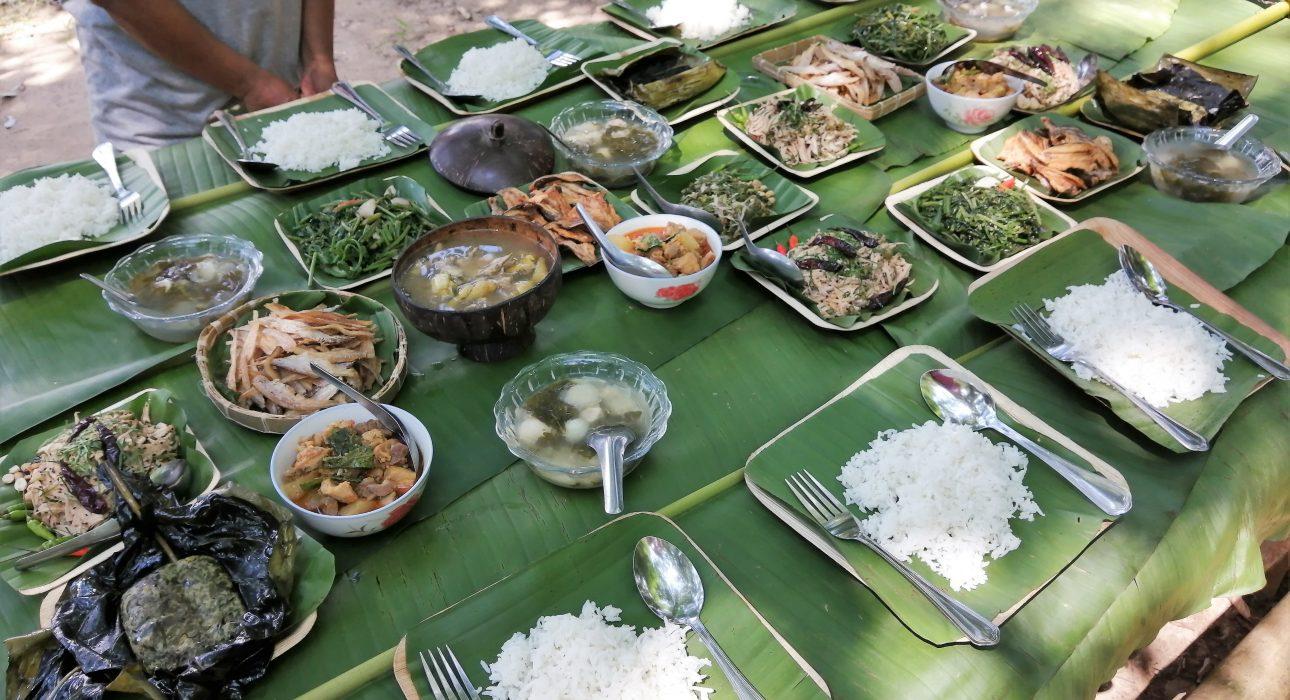 Easia Travel Head OfficeVietnam Head OfficeC/o: ATS Hotel, Suite 326 &327, 33B Pham Ngu Lao Street, Hanoi, VietnamTel: +84 24-39 33 13 62www.easia-travel.comFromToDistanceByDurationRoad ConditionDaweiKa Lone Thar Village35 kilometersCar1h 30minGood tar road and small dirt tracks towards the end